RESULTADO – TOMADA DE PREÇONº20222912EX31253HEMUO Instituto de Gestão e Humanização – IGH, entidade de direito privado e sem fins lucrativos, classificadocomo Organização Social, vem tornar público o resultado da Tomada de Preços, com a finalidade de adquirirbens, insumos e serviços para o HEMU - Hospital Estadual da Mulher, com endereço à Rua R-7, S/N, SetorOeste, Goiânia, CEP: 74.125-090.Bionexo do Brasil LtdaRelatório emitido em 08/11/2022 14:54CompradorIGH - HEMU - Hospital Estadual da Mulher (11.858.570/0002-14)AV. PERIMETRAL, ESQUINA C/ RUA R7, SN - SETOR COIMBRA - GOIÂNIA, GO CEP: 74.530-020Relação de Itens (Confirmação)Pedido de Cotação : 249152372COTAÇÃO Nº 31253 - ACESSÓRIOS DE EQUIPAMENTOS MÉDICOS HEMU OUT/2022Frete PróprioObservações: *PAGAMENTO: Somente a prazo e por meio de depósito em conta PJ do fornecedor. *FRETE: Só serão aceitas propostas com frete CIF epara entrega no endereço: RUA R7 C/ AV PERIMETRAL, SETOR COIMBRA, Goiânia/GO CEP: 74.530-020, dia e horário especificado. *CERTIDÕES: AsCertidões Municipal, Estadual de Goiás, Federal, FGTS e Trabalhista devem estar regulares desde a data da emissão da proposta até a data dopagamento. *REGULAMENTO: O processo de compras obedecerá ao Regulamento de Compras do IGH, prevalecendo este em relação a estes termosem caso de divergência. TERMOS E CONDIÇÕES:Tipo de Cotação: Cotação NormalFornecedor : Todos os FornecedoresData de Confirmação : TodasFaturamentoMínimoValidade daPropostaCondições dePagamentoFornecedorPrazo de EntregaFrete ObservaçõesHospcom Equipamentos HospitalaresLtda - EPPGOIÂNIA - GO45 dias apósconfirmação1R$ 450,000031/10/202230 ddlCIFnullWeverton Luiz Coelho - 6198138-5132andressa.moraes@hospcom.netMais informaçõesProgramaçãode EntregaPreçoUnitário FábricaPreçoValorTotalProdutoCódigoFabricante Embalagem Fornecedor Comentário JustificativaRent(%) QuantidadeUsuárioSENSOR DETEMPERATURAT1 5,5MM(Conector Dinc/ rosca) -FANEM -DaniellyEvelynPereira DaCruzSENSOR DEUMIDADE DEINCUBADORAFANEM 2286HospcomEquipamentosHospitalaresLtda - EPPR$R$R$164429-CAIXAnull-5 Unidade544,3500 0,00002.721,750020/10/202216:00FANEMTotalParcial:R$5.0.02.721,7500Total de Itens da Cotação: 1Total de Itens Impressos: 1TotalGeral:R$52.721,7500Clique aqui para geração de relatório completo com quebra de página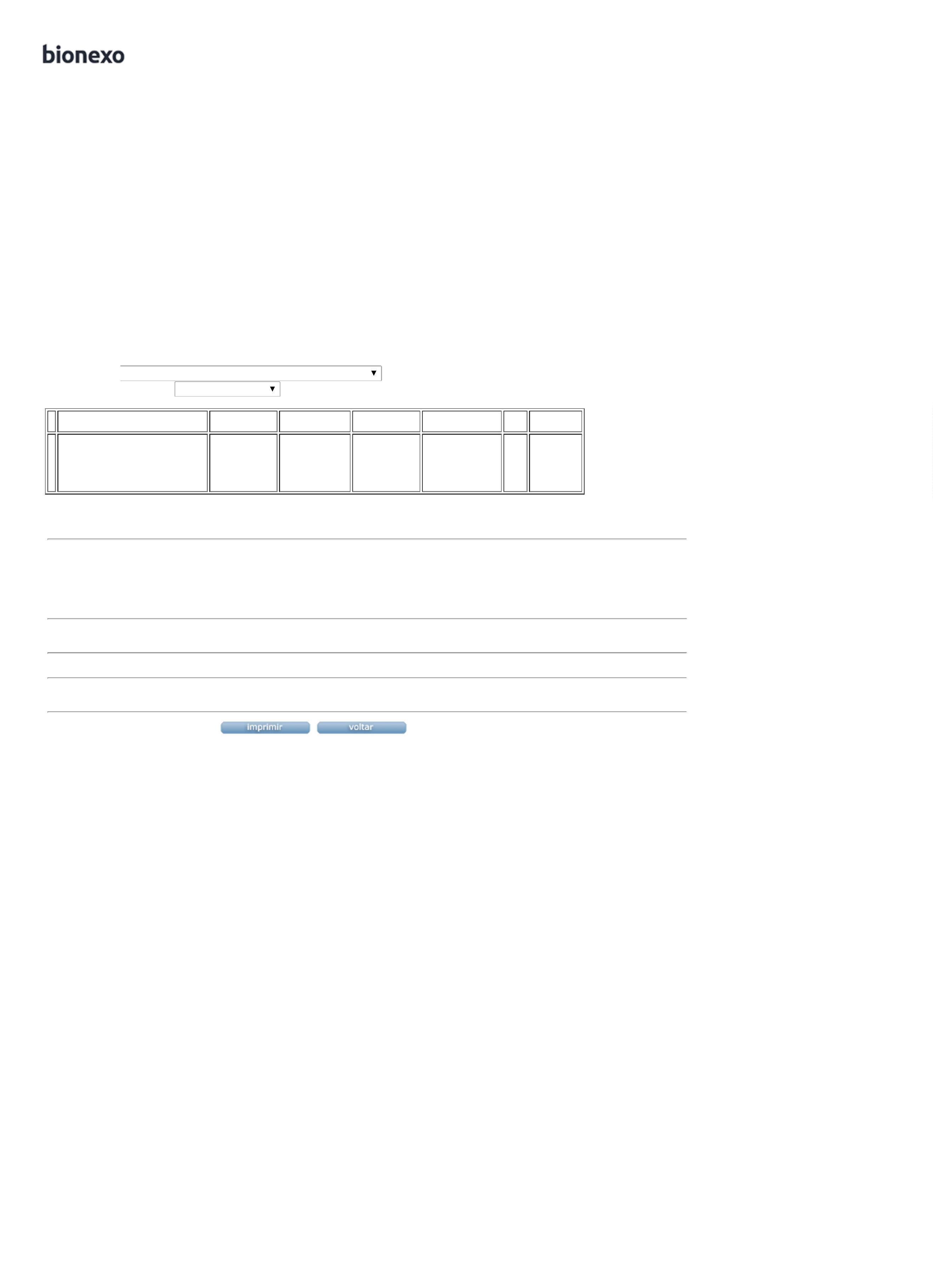 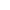 